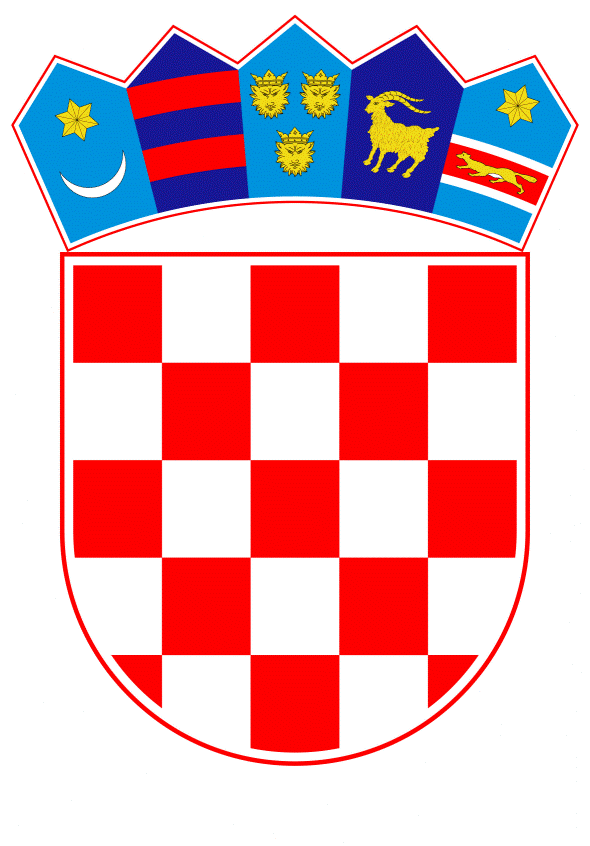 VLADA REPUBLIKE HRVATSKE	Zagreb, 23. prosinca 2020.PREDLAGATELJ:	Ministarstvo gospodarstva i održivog razvojaPREDMET:	Prijedlog odluke o davanju suglasnosti na Odluku Upravnog odbora Fonda za zaštitu okoliša i energetsku učinkovitost za sklapanje ugovora o prijenosu prava vlasništva spremnika za odvojeno prikupljanje komunalnog otpada bez naknadeBanski dvori | Trg Sv. Marka 2  | 10000 Zagreb | tel. 01 4569 222 | vlada.gov.hrNa temelju članka 31. stavka 2. Zakona o Vladi Republike Hrvatske (Narodne novine, br. 150/11, 119/14, 93/16 i 116/18), a u vezi s člankom 22. stavkom 1. Zakona o Fondu za zaštitu okoliša i energetsku učinkovitost (Narodne novine, br. 107/03 i 144/12) i člankom 15.a stavkom 1. podstavkom 1. Statuta Fonda za zaštitu okoliša i energetsku učinkovitost (Narodne novine, br. 193/03, 73/04, 116/08, 101/09, 118/11, 67/13, 70/14 i 155/14 – pročišćeni tekst), Vlada Republike Hrvatske je na sjednici održanoj  ___________ 2020. donijelaO D L U K Uo davanju suglasnosti na Odluku Upravnog odbora Fonda za zaštitu okoliša i energetsku učinkovitost za sklapanje ugovora o prijenosu prava vlasništva spremnika za odvojeno prikupljanje komunalnog otpada bez naknadeI.Daje se suglasnost na Odluku Upravnog odbora Fonda za zaštitu okoliša i energetsku učinkovitost, KLASA: 024-04/20-03/13, URBROJ: 563-01/69-20-4, od 29. listopada 2020. godine, za sklapanje: a) ugovora o prijenosu prava vlasništva spremnika za odvojeno prikupljanje komunalnog otpada bez naknade za Grupu 2: Kontejneri (polietilen visoke gustoće „HDPE“) za odvojeno prikupljanje otpada između Fonda za zaštitu okoliša i energetsku učinkovitost i Grada Zagreba, čija vrijednost iznosi ukupno 19.480.624,74 kunab) ugovora o prijenosu prava vlasništva spremnika za odvojeno prikupljanje komunalnog otpada bez naknade za Grupu 5: Zvona (poliesterski laminat ili jednakovrijedno) za odvojeno prikupljanje otpada između Fonda za zaštitu okoliša i energetsku učinkovitost i Grada Zagreba, čija vrijednost iznosi ukupno 34.462.500,00 kuna. II.Ova Odluka stupa na snagu danom donošenja.KLASA: URBROJ: Zagreb,        2020.                                                                                                       PREDSJEDNIK                                                                                                mr.sc. Andrej PlenkovićO b r a z l o ž e nj e           Ministarstvo zaštite okoliša i energetike (u daljnjem tekstu: MZOE), sada Ministarstvo gospodarstva i održivog razvoja, objavilo je ograničeni Poziv na dostavu projektnog prijedloga Nabava spremnika za odvojeno prikupljanje komunalnog otpada u sklopu Operativnog programa Konkurentnost i kohezija 2014.-2020., Specifični cilj 6i1 – Smanjena količina otpada koji se odlaže na odlagališta (šifra poziva: KK.06.3.1.09), koji je upućen Fondu za zaštitu okoliša i energetsku učinkovitost (u daljnjem tekstu: Fond), kao jedinom prihvatljivom prijavitelju, sukladno Odluci o određivanju Fonda jedinim prihvatljivim Prijaviteljem na Ograničeni poziv za nabavu spremnika za odvojeno prikupljanje otpada (KLASA: 351-01/18-01/31, URBROJ: 517-06-3-2-18-1) od 16. siječnja 2018. godine, Odluci o izmjeni citirane Odluke (KLASA: 351-01/18-01/31, URBROJ: 517-03-2-2-18-3) od 28. rujna 2018. godine i Odluci o dopuni citirane Odluke (KLASA: 351-01/18-01/31, URBROJ: 517-06-3-2-18-5) od 5. listopada 2018. godine.           Fond je, u cilju pripreme projektnog prijedloga, objavio Javni poziv za iskaz interesa za nabavu spremnika za odvojeno prikupljanje otpada (KLASA: 351-01/17-01/69, URBROJ: 563-03-1/237-18-51) od 05. travnja 2018. godine, Izmjenu i dopunu Javnog poziva (KLASA: 351-01/17-01/69, URBROJ: 563-03-1/60-18-164) od 10. svibnja 2018. godine i 2. Izmjenu i dopunu Javnog poziva (KLASA: 351-01/17-01/69, URBROJ: 563-03-1/60-18-200) od 23. svibnja 2018. godine, te je sa svim JLS koje su iskazale interes za nabavu spremnika, sklopio Ugovore o nabavi spremnika za odvojeno prikupljanje otpada, kojima su između ostalog, JLS iskazale suglasnost da Fond, sukladno podacima iz dostavljenih ovjerenih rekapitulacija, izvrši prijavu projekta nabave spremnika na ograničeni Poziv MZOE.         Na temelju objedinjenih podataka iz dostavljenih ovjerenih rekapitulacija svih JLS koje su iskazale interes za nabavu spremnika, te uzimajući u obzir sve sklopljene ugovore s JLS i naknadno dostavljene izjave JLS vezano uz izmijenjene rekapitulacije, Fond je izvršio prijavu projektnog prijedloga na ograničeni Poziv MZOE, te je po provedenom postupku MZOE donijelo Odluku o financiranju (KLASA: 351-01/18-36/05, URBROJ: 517-09-1-2-1-19-19) od 08. siječnja 2019. godine, sukladno kojoj su Fondu odobrena sredstva iz Kohezijskog fonda za sufinanciranje prihvatljivih troškova projekta Nabave spremnika za odvojeno prikupljanje komunalnog otpada u maksimalnom iznosu od 315.037.031,77 kuna. Na temelju citirane Odluke, a po pribavljenoj Odluci Upravnog odbora Fonda (KLASA: 024-04/19-03/1, URBROJ: 563-01/69-19-3) od 23. siječnja 2019. godine i Odluke Vlade Republike Hrvatske (KLASA: 022-03/19-04/60, URBROJ: 50301-25/05-19-2) od 14. veljače 2019. godine, između Fonda u svojstvu korisnika sredstava, MZOE, u svojstvu Posredničkog tijela razine 1 (PT1) i Fonda, u svojstvu Posredničkog tijela razine 2 (PT2), sklopljen je Ugovor o dodjeli bespovratnih sredstava za projekte koji se financiraju iz EU fondova u financijskom razdoblju 2014.-2020. za projekt Nabava spremnika za odvojeno prikupljanje komunalnog otpada (referentni broj: K.K. 06.3.1.09.0001) (KLASA: 351-01/17-01/69, URBROJ: 563-03-1/182-19-271) od 14. veljače 2019. godine (u daljnjem tekstu: Ugovor o dodjeli bespovratnih sredstava), sukladno kojem su ugovorne strane regulirale međusobna prava i obveze.Po provedenom postupku javne nabave velike vrijednosti za nabavu spremnika za odvojeno prikupljanje komunalnog otpada Evidencijski broj nabave E-VV-12/2018/R4 Fond je donio:          1. Odluku o odabiru (KLASA: 406-07/18-03/7, URBROJ: 563-10/83-19-124) od 16. srpnja 2019. godine, temeljem koje je, po prethodno pribavljenoj suglasnost Vlade Republike Hrvatske, sklopljen Ugovor br. 2019/004827 o nabavi spremnika za odvojeno prikupljanje komunalnog otpada za Grupu 2: Kontejneri (polietilen visoke gustoće „HDPE“) za odvojeno prikupljanje otpada (KLASA: 351-01/19-01/15, URBROJ: 563-02-2/206-19-7) od 27. prosinca 2019. godine, između Fonda i zajednice ponuditelja 1. član: Eol-ekos d.o.o., Rijeka, Ivana Milčetića 6 (OIB: 95915932567) i 2. član: MNG Plastik-Gogić d.o.o., Inđija, Kralja Petra I bb, Republika Srbija (porezni broj: 101612478).           2. Odluku o odabiru (KLASA: 406-07/18-03/7, URBROJ: 563-10/83-19-127) od 16. srpnja 2019. godine, temeljem koje je, po prethodno pribavljenoj suglasnosti Vlade Republike Hrvatske, sklopljen Ugovor br. 2019/004829 o nabavi spremnika za odvojeno prikupljanje komunalnog otpada za Grupu 5: Zvona (poliesterski laminat ili jednakovrijedno) za odvojeno prikupljanje otpada (KLASA: 351-01/19-01/17, URBROJ: 563-02-2/206-19-6) od 23. prosinca 2019. godine, između Fonda i trgovačkog društva Gradatin d.o.o., Livadarski put 19, 10360 Sesvete (OIB: 79147056526).            Temeljem sklopljenih ugovora o javnoj nabavi, isporučitelji su isporučili, a Grad Zagreb je preuzeo  spremnike za odvojeno prikupljanje komunalnog otpada iz Grupe 2. - Kontejneri (polietilen visoke gustoće „HDPE“), ukupne vrijednosti 19.480.624,74 kuna, te spremnike za odvojeno prikupljanje komunalnog otpada iz Grupe 5. - Zvona (poliesterski laminat ili jednakovrijedno) za odvojeno prikupljanje otpada, ukupne vrijednosti 34.462.500,00 kuna. Navedene spremnike Fond je isporučitelju platio u cijelosti, na način da je  85% iznosa osigurao iz EU Kohezijskog fonda, a 15% iznosa iz sredstava JLS.            Na temelju članka 9. stavka 1. u svezi s člankom 22 stavkom 1. Zakona o Fondu za zaštitu okoliša i energetsku učinkovitost te članka 15.a stavka 1. podstavka 1., a u svezi s člankom 22. stavkom 3. Statuta Fonda za zaštitu okoliša i energetsku učinkovitost Upravni odbor Fonda je donio Odluku (KLASA: 024-04/20-03/13, URBROJ: 563-01/69-20-4) od 29. listopada 2020. godine, kojom se daje suglasnost Andrei Bartolić, dipl.iur., tajnici Fonda za zaštitu okoliša i energetsku učinkovitost, ovlaštenoj temeljem Specijalne punomoći ovjerene od strane Javne bilježnice Lucije Popov, broj: OV-5628/2018 od 25. svibnja 2018. godine i Specijalne punomoći ovjerene od strane Javne bilježnice Lucije Popov, broj: OV-5808/2019 od 15. srpnja 2019. godine, da po stupanju na snagu navedene Odluke, s GRADOM ZAGREBOM sklopi: a) ugovor o prijenosu prava vlasništva spremnika za odvojeno prikupljanje komunalnog otpada navedenih u Prilogu 1. navedene Odluke bez naknade, nabavljenih po provedenom postupku javne nabave temeljem Odluke o odabiru (KLASA: 406-07/18-03/7, URBROJ: 563-10/83-19-124) od 16. srpnja 2019. godine i Ugovora br. 2019/004827 o nabavi spremnika za odvojeno prikupljanje komunalnog otpada za Grupu 2: Kontejneri (polietilen visoke gustoće „HDPE“) za odvojeno prikupljanje otpada (KLASA: 351-01/19-01/15, URBROJ: 563-02-2/206-19-7) od 27. prosinca 2019. godine, sklopljenog između Fonda i zajednice ponuditelja 1. član: Eol-ekos d.o.o., Rijeka, Ivana Milčetića 6, OIB: 95915932567 i 2. član: MNG Plastik-Gogić d.o.o., Inđija, Kralja Petra I bb, Republika Srbija, porezni broj: 101612478, čija vrijednost sukladno računima trgovačkog društva Eol-ekos d.o.o. broj 224/1/7 od 31. srpnja 2020. godine i broj 225/1/7 – odobrenje od 31. srpnja 2020. godine, iznosi ukupno 19.480.624,74 kuna i b) ugovor o prijenosu prava vlasništva spremnika za odvojeno prikupljanje komunalnog otpada navedenih u Prilogu 2. navedene Odluke bez naknade, nabavljenih po provedenom postupku javne nabave temeljem Odluke o odabiru (KLASA: 406-07/18-03/7, URBROJ: 563-10/83-19-127) od 16. srpnja 2019. godine i Ugovora br. 2019/004829 o nabavi spremnika za odvojeno prikupljanje komunalnog otpada za Grupu 5: Zvona (poliesterski laminat ili jednakovrijedno) za odvojeno prikupljanje otpada (KLASA: 351-01/19-01/17, URBROJ: 563-02-2/206-19-6) od 23. prosinca 2019. godine, sklopljenog između Fonda i trgovačkog društva Gradatin d.o.o., Livadarski put 19, 10360 Sesvete (OIB: 79147056526),  čija vrijednost sukladno računima trgovačkog društva Gradatin d.o.o. broj 256-1-100 od 28. veljače 2020. godine, broj 285-1-100 od 13. ožujka 2020. godine, broj 389-1-100 od 30. travnja 2020. godine, broj 500-1-100 od 29. svibnja 2020. godine i broj 657-1-100 od 22. srpnja 2020. godine, iznosi ukupno 34.462.500,00 kuna.              Odredbom članka 22. stavka 1. Zakona o Fondu za zaštitu okoliša i energetsku učinkovitost, propisano je da Fond ne može bez suglasnosti Vlade Republike Hrvatske, odnosno tijela koje ona odredi, steći, opteretiti ili otuđiti nekretninu i drugu imovinu čija je vrijednost veća od vrijednosti utvrđene statutom Fonda, dok je odredbom članka 15.a   stavka 1. podstavka 1. Statuta Fonda za zaštitu okoliša i energetsku učinkovitost propisano da Upravni odbor odlučuje uz suglasnost Vlade Republike Hrvatske o stjecanju, opterećenju ili otuđenju nekretnina ili druge imovine čija pojedinačna vrijednost prelazi sveukupan iznos od 10.000.000,00 kuna.        Slijedom navedenog, Vlada Republike Hrvatske, temeljem članka 31. stavka 2. Zakona o Vladi Republike Hrvatske („Narodne novine“ broj 150/11, 119/14, 93/16 i 116/18), ovom se Odlukom daje suglasnost na Odluku Upravnog odbora Fonda od 29. listopada 2020. 